Музыкальный руководитель – Ячменева Ольга  Владимировна                        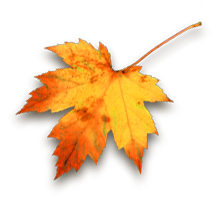 Дети входят в зал, встают полукругом около листьев.ДЕТИ:  Вот художник, так художник, всю листву позолотил,	Даже самый сильный дождик эту краску не отмыл.	Отгадать  загадку  просим,  кто художник этот…(осень).Вед: Встречаем нашу гостью.	Входит осень.ОСЕНЬ Я - осень золотая давно уж тут как тут	Волшебной, золотистой всегда меня зовут.	Не виделись мы целый год за летом следом мой черёд	Я так трудилась, рисовала, яркими красками всё украшала.	Мои милые друзья, Расскажите про меня.ДЕТИ:      Закружился надо мной ,дождь из листьев озорной.До чего же он хорош,  где такой ещё найдёшь-Без конца и без начала. Танцевать под ним я стала,Мы плясали как друзья, дождь из листиков  и я.     Дарит осень чудеса, Да ещё какие.Разнаряжены  леса в шапки золотые.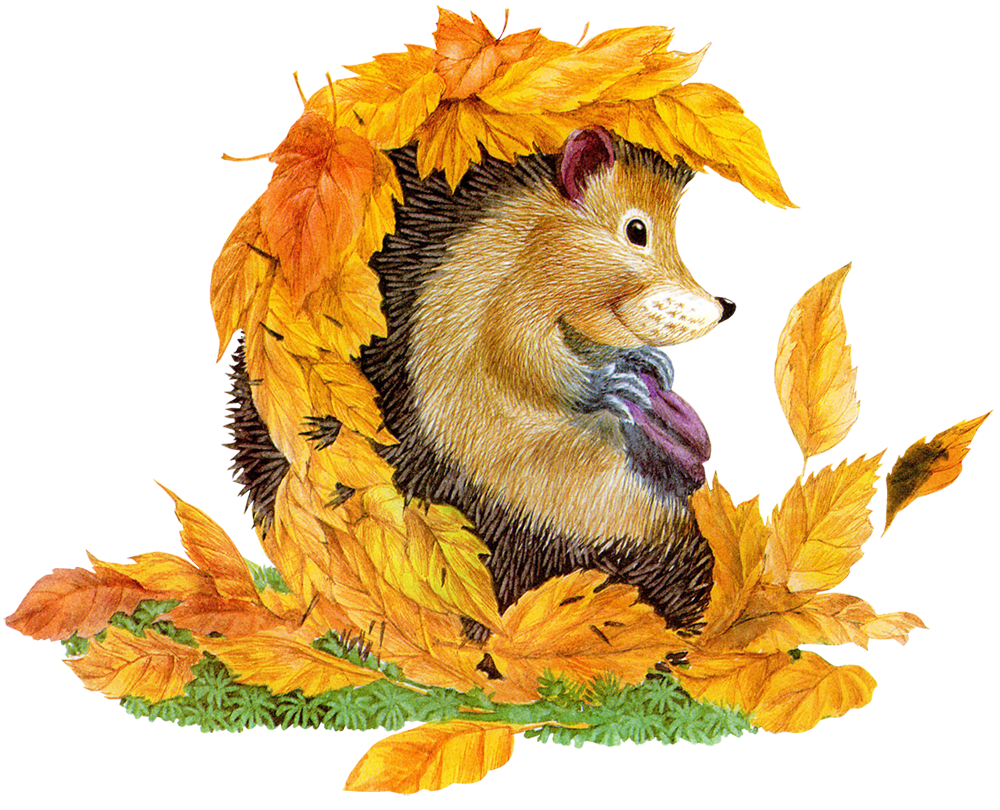 На пеньке сидят гурьбой рыжие опята.И паук- ловкач какой тянет сеть куда-то.    .Дождь и жухлая трава  в сонной чаще ночьюНепонятные слова до утра бормочут.     Если на деревьях листья пожелтели,Если в край далёкий птицы улетели,Если небо хмурое, если дождик льётся,Это время года осенью зовётся.5.      Осень в гости к нам пришла,Красивая и яркая,Осталось лето позадиКапризное и жаркое.ПЕСНЯ: « Осень в золотой косынке».6:        Ходит осень в нашем парке,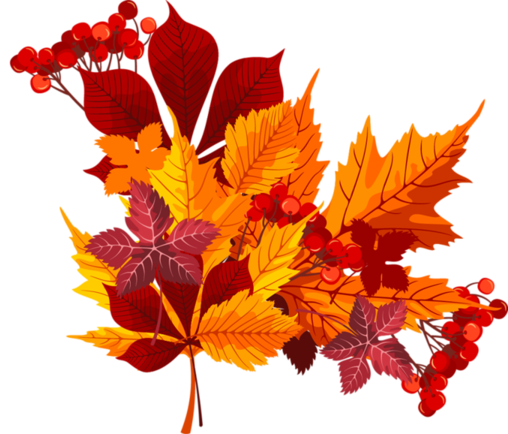 Дарит осень всем подарки.Бусы красные - рябине,Фартук розовый - осине,Зонтик жёлтый - тополям,Фрукты осень дарит нам.7:       Вот на ветке лист кленовый,Нынче он совсем как новыйВесь румяный, золотой,Ты куда, листок, постой.Осень наступила,Начались дождиДо чего унылоВыглядят сады.ПЕСНЯ « Стало холодно кругом»ОСЕНЬ:    Молодцы, мои певцы   Я вас хвалю, вы молодцы (звучит музыка)   Слышите, к нам гость идёт ,    А мы спрячемся скорее     И никто нас не найдёт (дети прячутся за листочки).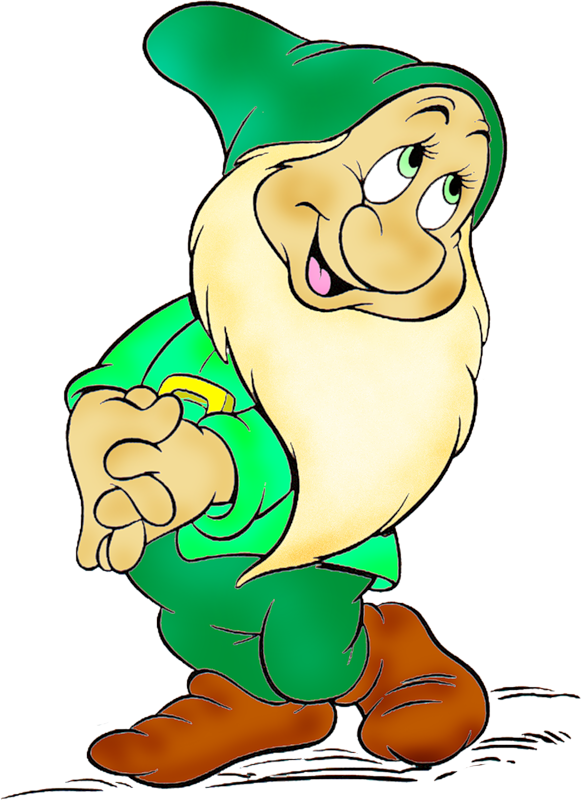 Входит гном.ГНОМ: Как работы много стало,  сколько листиков опало.Подметать я их спешу  и порядок навожу.Я метёлочку возьму листья в кучу соберу.(дети собираются в кучку).ОСЕНЬ:  А весёлый ветерок путь его не близок, не далёкОн по свету всё  летает и  листочки раздувает.(дети опять прячутся за листья)ГНОМ :Что ты, ветер, в самом деле все листочки разлетелись!	Я метёлочку возьму листья снова соберу.(дети собираются в кучку).	Ах, вы листья озорные, яркие да расписные	Чтоб не смели улетать должен я вас всех догнать.(гном догоняет, дети убегают на места, ведущий собирает  у детей листья).ГНОМ: А …….-это и не листочки вовсе.	Это - ребятишки, девчонки и мальчишки.	Пошутить решили над старым дедушкой.	Ну, здравствуйте, озорники,	Рассказывайте, зачем в осенний лес пожаловали.ВЕД. Уважаемый гномик, мы пришли в твой замечательный лес, чтобы поискать грибы и ягоды, и полюбоваться осенней природой.ГНОМ: Добро пожаловать.ОСЕНЬ:Я по секрету вам скажу, что стихи очень люблю.ГНОМ :И мне расскажите, пожалуйста. (раздаются листочки для танца с листьями)Стихи:Летят, летят  дождинки не выйдешь из ворот,По вымокшей тропинке сырой туман ползёт.У погрустневших сосен и огненных рябинИдёт и сеет осень душистые грибы.Опустел скворечник, улетели птицы,Листьям на деревьях  тоже не сидитсяЦелый день сегодня всё летят, летят…Видно, тоже в Африку  улететь хотят.Падают с ветки жёлтые монеткиПод ногами целый клад,Это осень золотаяДарит  листья   не  считая,Золотые  дарит  листьяВам и нам , и всем подряд.Ныне осень, непогода,Дождь и слякоть - все грустят,Потому что с жарким летомРасставаться не хотят.Небо плачет, солнце прячет,Ветер жалобно поёт.Загадали мы желанье,Пусть к нам лето вновь придёт.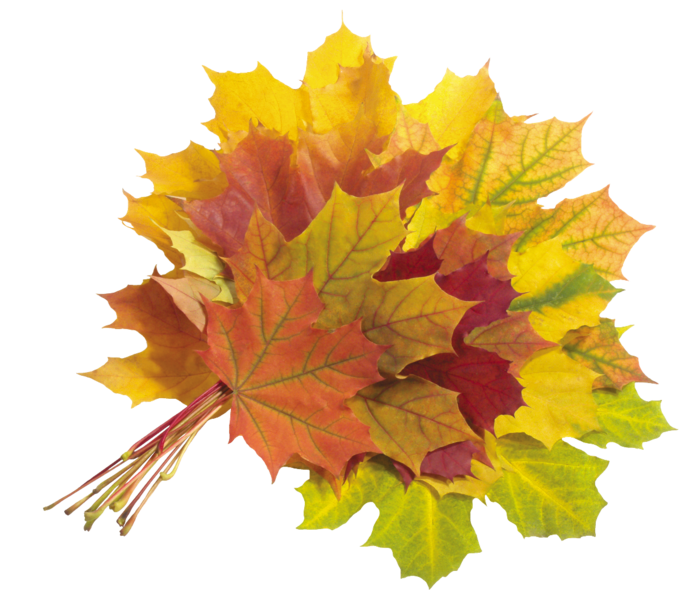 Миновало лето, осень наступилаНа полях и в рощах пусто и унылоПтички улетели, стали дни короче.Солнышка не видно, тёмны, тёмны ночи.ОСЕНЬ: Листья в вальсе кружатся	И со мной подружатся.	ТАНЕЦ  С ОСЕННИМИ ЛИСТЬЯМИ.(вед. собирает листья, слышатся раскаты грома).ОСЕНЬ :Посмотрите, что случилось,  Всё в лесу переменилось	Тучка осенняя к нам прилетела, Праздник испортить нам захотела.(входит тучка).ТУЧКА: Я тучка злая, грозовая,	Веселиться не люблю	Дождём холодным вас полью.(брызгает детей)	Что вы с осенью играете? Правил вы моих не знаете!	Всем скучать, меня бояться и не петь и не смеяться.	Осень золотую от вас я забираю Дождик холодный я вам оставляю.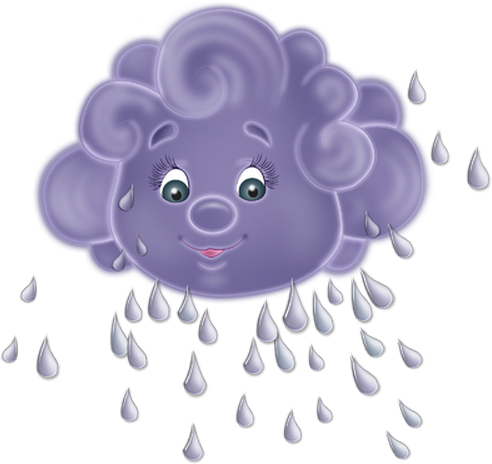 (пытается увести осень, та не идёт).ОСЕНЬ :Нам не нужен дождик, туча,	Лучше ты меня не мучай,	Ты меня к ребяткам отпусти.	Зачем же нам на празднике дождиВЕД.:Если небо хмурится и грозит дождём	Спрячемся под  зонтиком, дождик переждёмДЕТИ :   Не страшен дождик проливной, 	Ведь зонтик есть у нас с тобой.             Мы будем весело гулять,             По лужам шлёпать и скакать.Если дождик проливной,			Зонтик я беру с собой			Очень яркий и большой			Жёлто- красно-голубой.ВСЕ :Раз, два, три, четыре, пять	Будем с зонтиком играть.Игра с зонтиком (под музыку передаётся зонт, у кого остался, выходит к круг).ДЕТИ:Зонтик прыгает на ножках,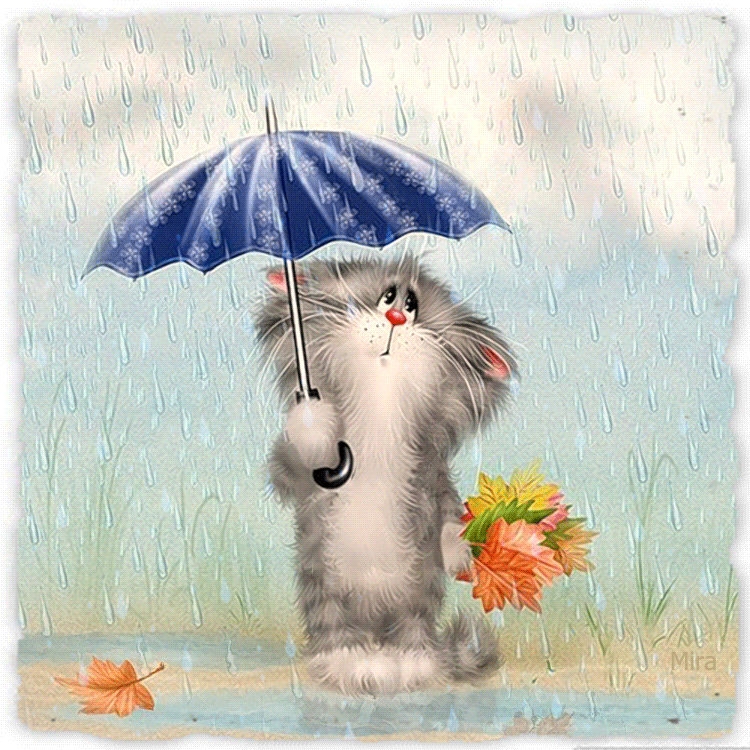 	            А мы хлопаем в ладошки.Будет зонтик наш кружиться, 		А мы топать, веселиться.Будет зонтик приседать,	           А мы ножки выставлять.(Слышится шум ветра и дождя).ВЕД:. Снова дождик слышу  я,         Может, спрячемся, друзья?(дети убегают на места).	Ребята, давайте прогоним злую тучку и скажем ей:- 		«Тучка, тучка, улетай,		И ребяток не пугай.»(дети говорят).		Видно, кто-то промолчал, пусть поможет нам весь зал, 		Мамы, папы, помогите, вместе с нами говорите.(повторяют все).ТУЧКА : Ах, вы так, я  точно знаю	Осень вашу забираю,             А дождик холодный вам оставляю!(гремит гром, тучка уводит осень).ВЕД.    Ребята, что же нам делать?	Какой же праздник без осени.ГНОМ: А я знаю, что делать.	Мы все в осенний лес пойдём	И красавицу-осень, конечно, найдём.	А поможет нам в этом моя волшебная дудочка -	Дудочка  - погудочка.              Как на дудочке ты заиграешь,	В лесное болото ты попадаешь.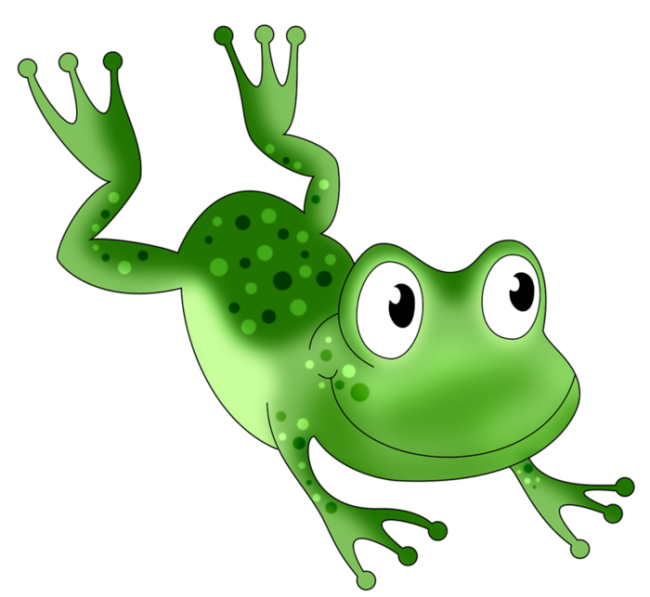 (играет).	А вот и лесное болото.ДЕТИ-ЛЯГУШКИКва, ква, ква, ква, ква, ква,	Сильный дождь идёт с утра,	Вот отличная погода,	Для лягушечьего рода.Когда мокро, всюду лужи,	Лягушатам прыгать нужно,	Дождик льётся целый день,	Ну а нам играть не лень.Просыпайся, мошкара,	Мы танцуем до утра	Принесли аккордеон,	Эй, кто хочет стать звездой,	Танцуй «ква- ква» и пой.Танец лягушат.ВЕД:. Лягушата славные Красивые, нарядные	Вы на лесном болоте  Росли и вырастали	А осень золотую вы там не видали.ЛЯГУШАТА:     Нет, нет, нет, 		От лягушек вам ответ.ГНОМ : Дальше дудочка играй,	Кто придёт к нам, угадай.(играет).          Вед:  На лесной опушке, Словно на картинке,	Выросли, созрели, Яркие рябинки.		ТАНЕЦ  РЯБИНОК.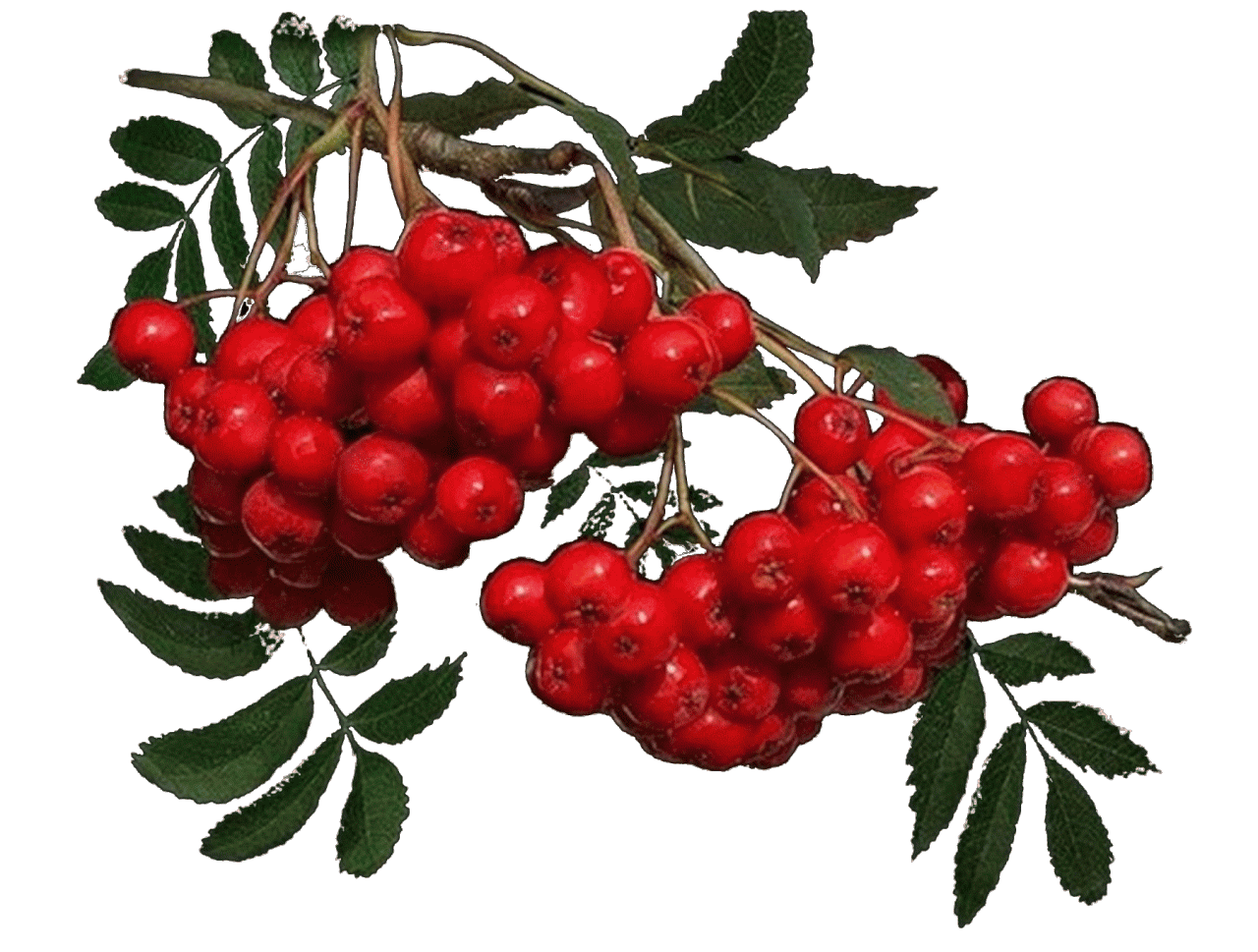 ГНОМ :  Вы, рябинки-хохотушки                Дайте нам скорей ответ	Где искать нам нашу осень,               Знаете вы или нет?РЯБИНКИ: Нет, нет, нет,	От рябинок вам ответ.ГНОМ:  Очень жаль, 	Ну что ж, волшебная дудочка, играй.	И зверюшек  приглашай.	Кто по веткам ловко скачет	И в дупле орешки прячет.	Поиграй-ка, отзовись,	Отгадать поторопись.(играет на дудочке).	Встречаем дружно, 			Нашу лесную гостью.БЕЛКА:   Я белочка-резвушка,                                                        	 Девчонка-хохотушка              Трудиться мне не лень,              Скачу я целый день.		Белка любит сыроежки,		Лапой с веток рвёт орешки		Все запасы в кладовой,		Пригодятся мне зимой.ГНОМ :  В моём лесу грибов не счесть,                 Разные грибочки есть	  Белочка, с ребятками сыграй,                И грибов насобирай.БЕЛКА:  Ребята, пойдёмте в лес гулять,                И грибочки собирать.ИГРА « Собери грибы с закрытыми глазами»,	               «Помоги белочке высушить грибочки». ГНОМ:   Мы по лесу погуляли, 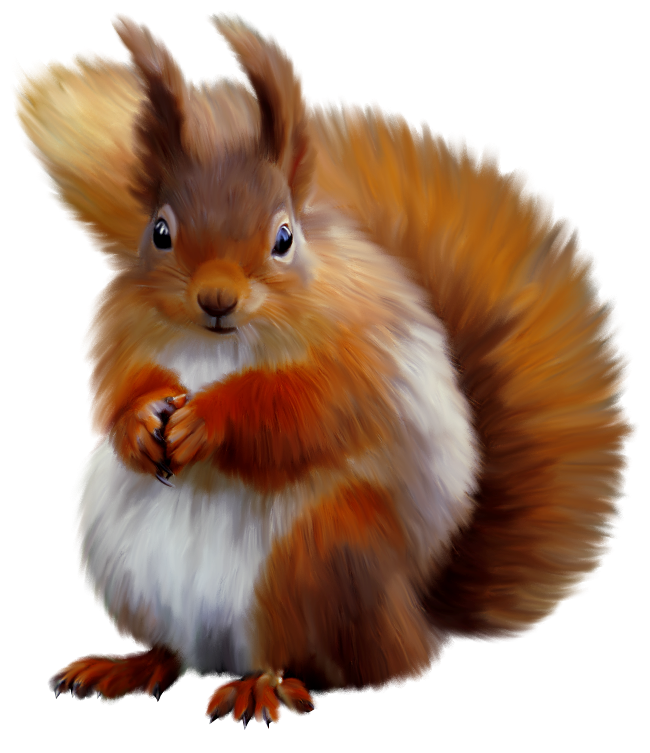                И грибов тебе набрали	А ты по веточкам скакала,               А осень-красавицу ты не видала.БЕЛКА : Нет, нет, нет,	Вам от белочки ответ.ГНОМ : Что же нам, ребята, делать?	Никто нашу осень не видел,	Никто не встретил.	Надо что-то другое придумать.	Ура, придумал!!!!!	Давайте любимую  тучкину  песню споём.	Она когда эту песню услышит, 		Сразу на праздник к нам придёт	И осень золотую с собою приведёт.		ПЕСНЯ « Тучка, не сердись»		ТАНЕЦ «Тучка обиделась»ВЕД.     Сейчас посмотрим, услышала нас тучка или нет.(под весёлую музыку заходят тучка и осень, пляшут)ТУЧКА:   Вот спасибо вам , друзья.	Песенку любимую услыхала я.	Ведь без тучки и без дождика	Не бывает осени.ОСЕНЬ:   Так же осени не бывает без солнечных дней.ГНОМ :  Правильно. Если вы на праздник к нам пришли, подружиться вы должны. Правильно, ребята.ТУЧКА и ОСЕНЬ:   Ради дружбы нашей		      Давайте все попляшем!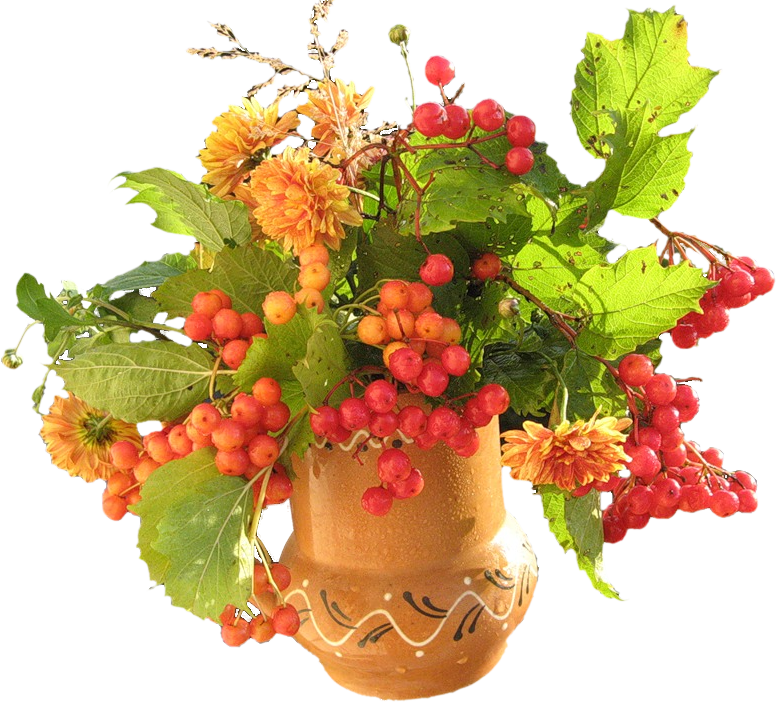 Танец с Осенью, тучкой и гномомДЕТИ:  Заглянула осень в сад,	Птицы улетели,	За окном с утра шуршат	Жёлтые метели.Под ногами первый лёд	Крошится, ломается, 		Воробей в саду вздохнёт,	А запеть – стесняется.Осень скверы украшает	Разноцветною листвой,	Осень кормит урожаем	Птиц, зверей и нас с тобой.И в садах, и в огороде,		И в лесу, и у воды, 				Приготовила природа 		Разноцветные плоды.Осень наступила, высохли цветы		И глядят уныло голые кусты.		Вянет и желтеет травка на лугах		Только зеленеет озимь на полях.Туча небо кроет, солнце не блестит,		Ветер в поле воет, дождик моросит.Зашумели воды быстрого ручья,		Птички улетели в тёплые края.Очень уж печально,                          Грустно на душе.                          От того, что лето                          Не вернуть уже.Песня про осень.ОСЕНЬ  Как мне вас благодарить? За то , что вы с гномиком по лесу долго шли  и меня - осень -золотую нашли.	Я чудо совершу сейчас и угощу, ребята вас !!!!	1, 2, 3, 4, 5,             Начинаю колдовать…... Герои сказки угощают детей фруктами..          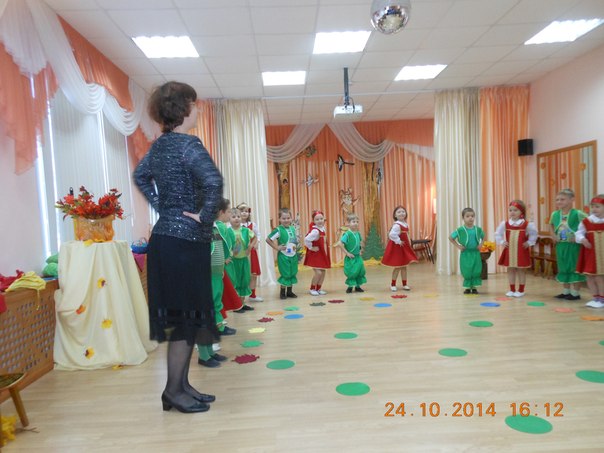 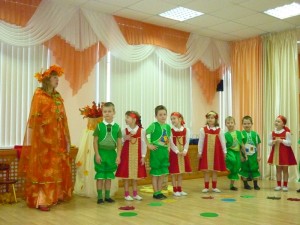 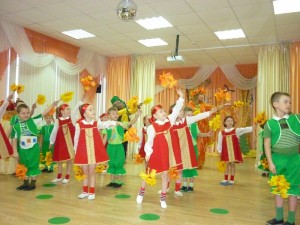 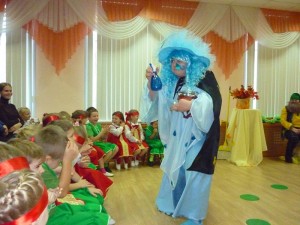 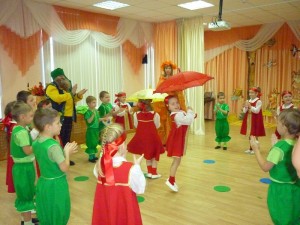 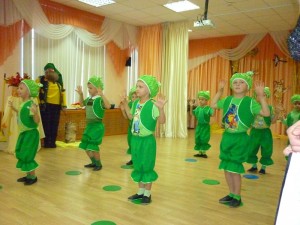 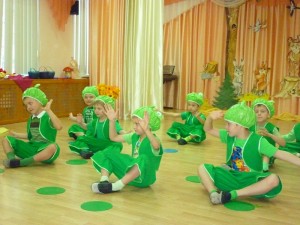 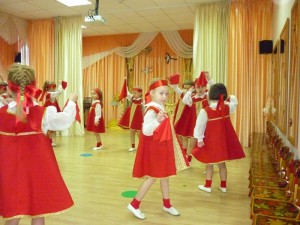 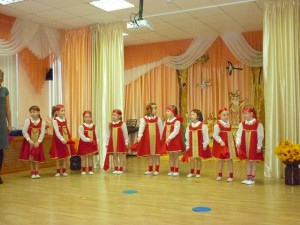 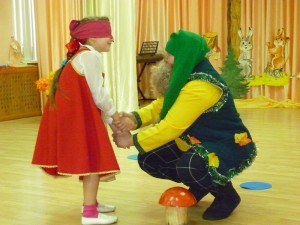 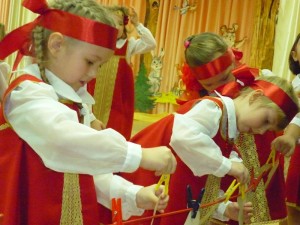 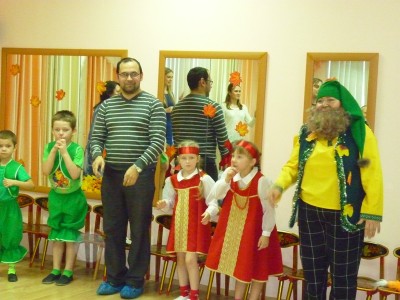 